          International Correspondence Chess Federation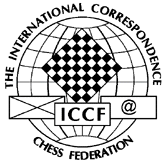 Ian M PhebyAspirer Tournament Organiserian.pheby@tiscali.co.ukReport to the 2015 CongressAspirer Tournaments22nd June 2015Dear Chessfriends,1.	Introduction	I am pleased to submit my second report as Tournament Organiser of the Aspirer 	tournaments to the 2015 ICCF Congress. The period of this report will be from 12th 	August 2014 through to 17th June 2015.2.	Aspirer tournaments	The Aspirer tournaments enables players who are new to the ICCF, without an ICCF rating or have ICCF ratings of less than 1600 to participate within ICCF events where they are not likely to be outclassed. They therefore should get some enjoyable games and hopefully become quite active within the ICCF family.	Players may either register via their National Federation or through the Direct Entry Programme. 3.	Aspirer tournament entries	During the period of this report I have received a total of 176 entries which have been split into 25 separate events. Of these 25 events, some 11 are already complete.	Appendix 1 contains details of the breakdown of the entries.4.	Appreciation	Finally, I wish to thank my Tournament Directors for their hard work in these events. The Tournament Directors are (in alphabetical order):					SIM Biedermann, Thomas (USA)					IM Kain, Tony (USA)					Maylott, Peter S. (AUS)					Sherwood, Russell (WLS)					Tseng, Wilbur (USA)Ian M PhebyTO, Aspirer tournaments-------0-------Appendix 11.	Entries	Total entries though National Federations = 45	Total entries through the Direct Entry Programme = 129	Total entries by Zonal Director = 2	Total  = 1762.	Entries by National Federation	Number of National Federations = 29	Argentina = 3	Australia = 23	Belgium = 1	Canada = 3	Chile = 1	Croatia = 1	Czech Republic = 3	Denmark = 1	England = 13	France = 1	Germany = 11	Greece = 3	India = 1 	Japan = 2	Mexico = 1	Netherlands = 7		Panama = 1	Poland = 5	Portugal = 1	Puerto Rico = 1		Romania = 3	Russia = 5	Scotland = 10	Slovenia = 2		South Africa = 1	Spain = 4	Turkey = 1	USA = 66	Venezuela = 1-------0-------